Kereskedelmi okmányNem emberi fogyasztásra szánt állati melléktermékek és az azokból származó termékek Európai Unión belüli, az 1069/2009/EK rendelettel összhangban történő szállításához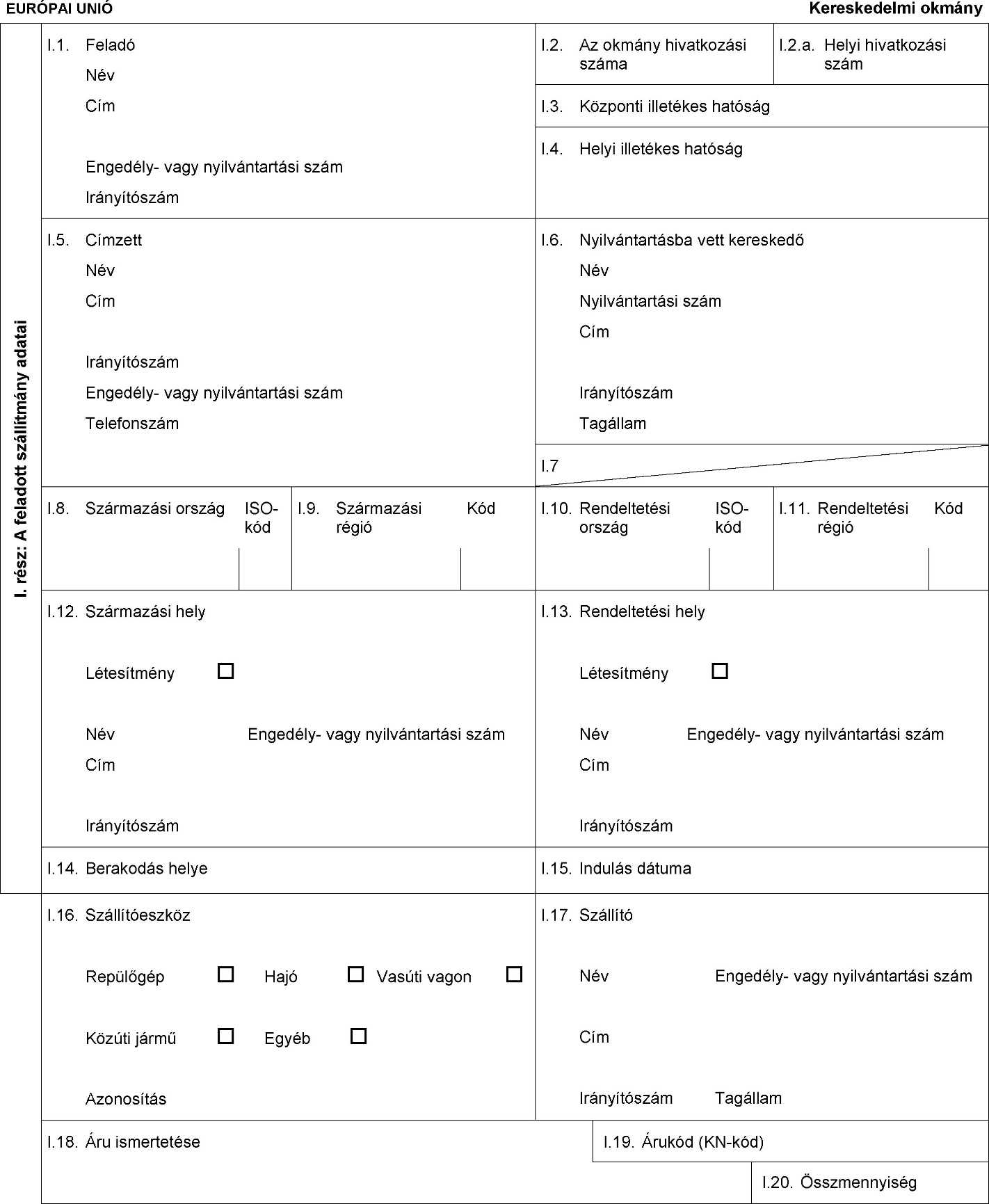 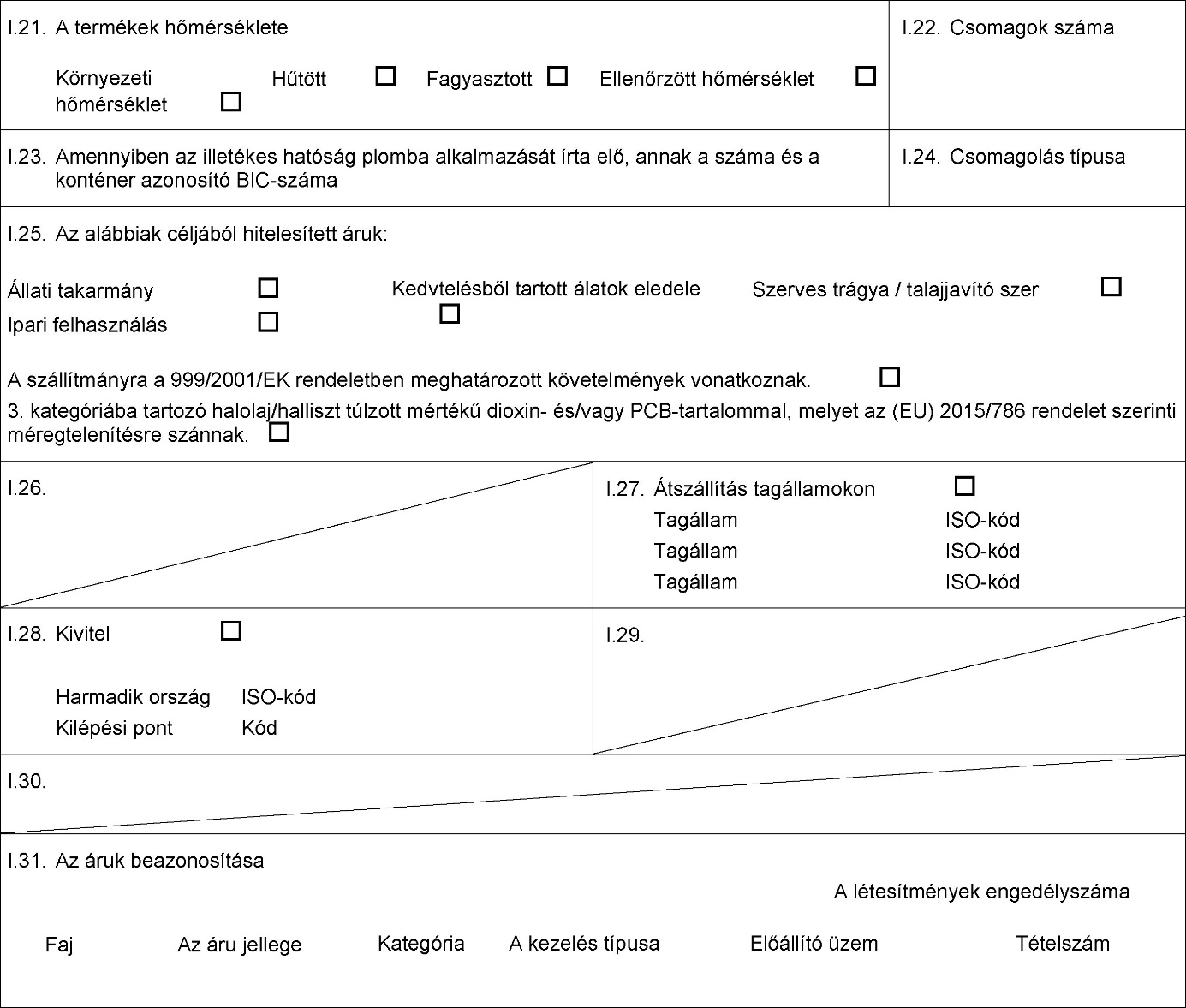 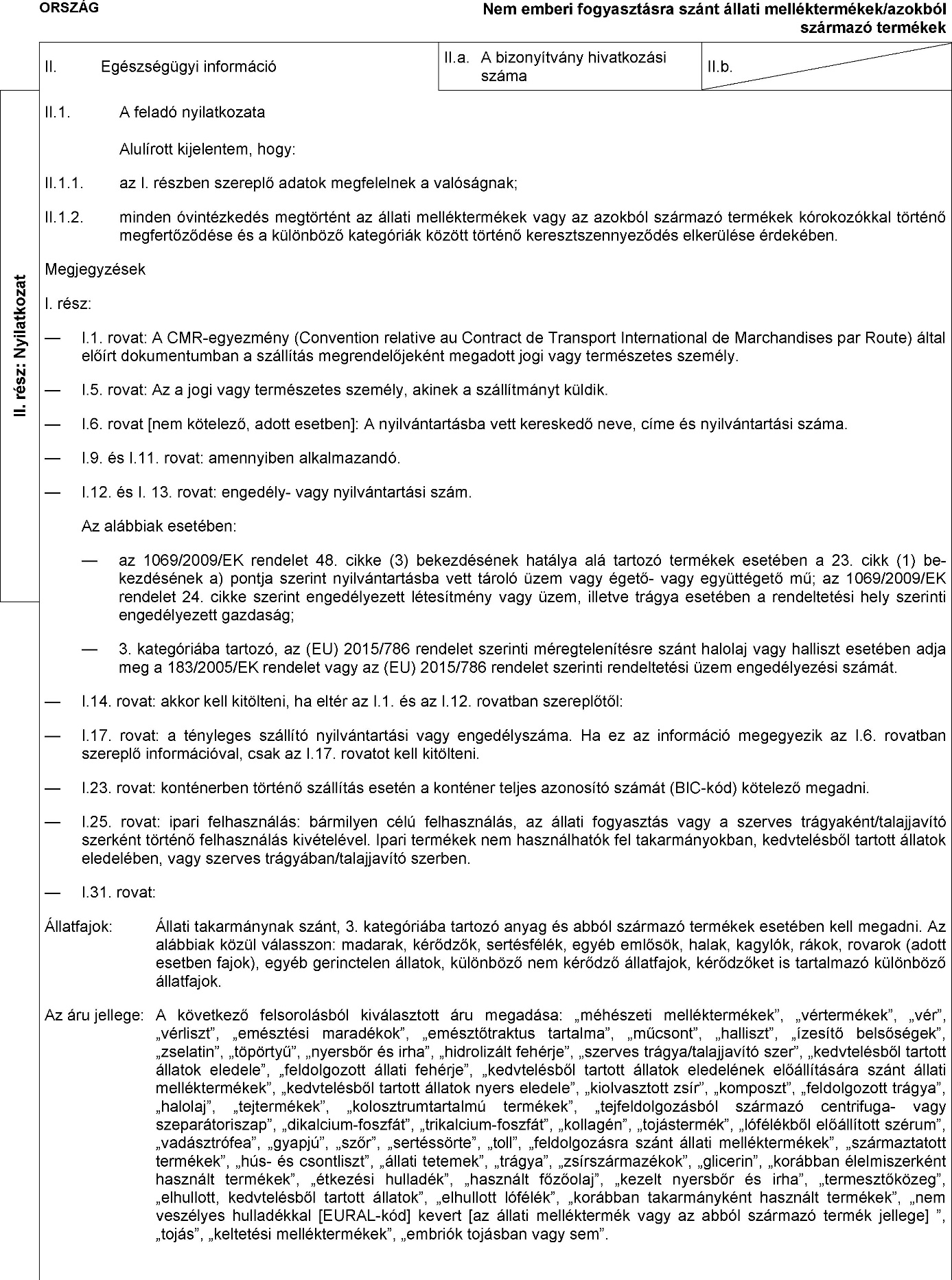 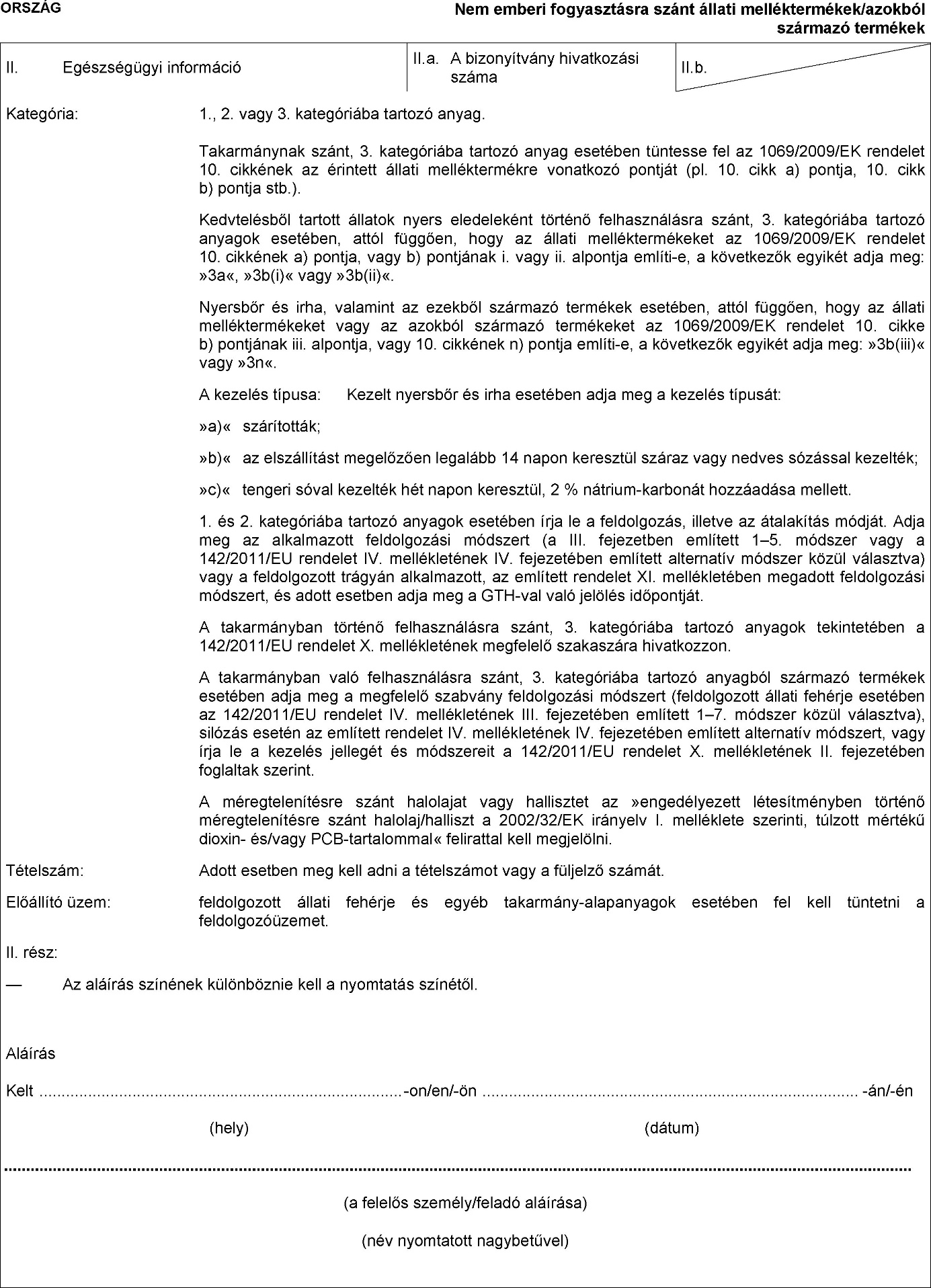 